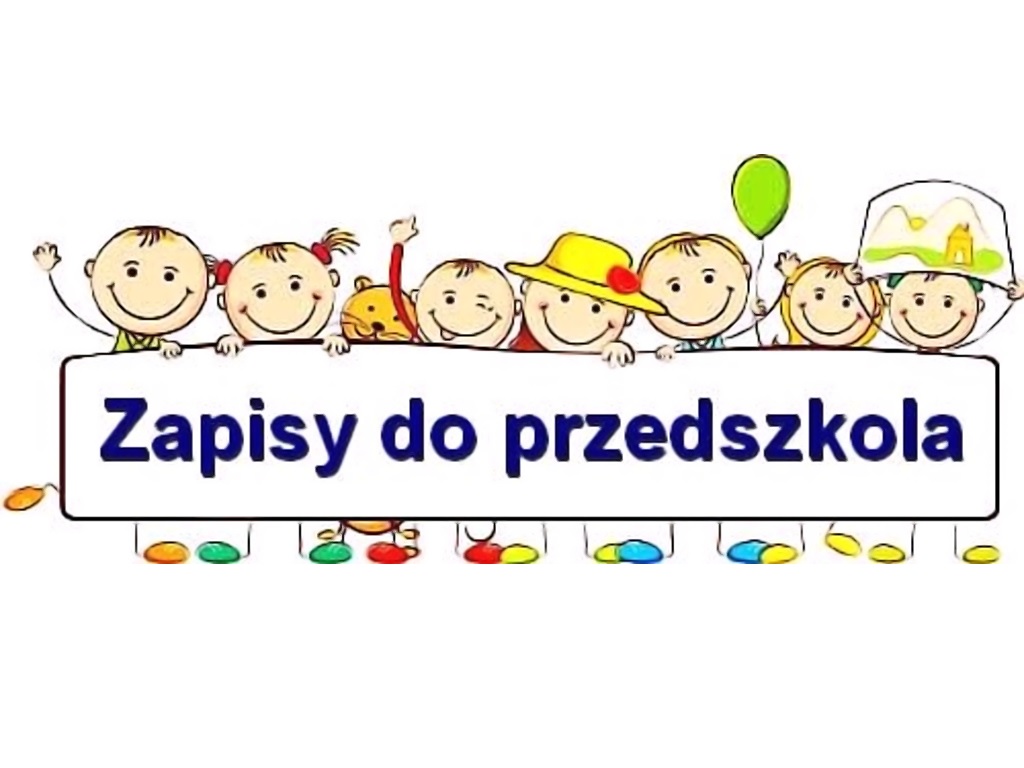 Dyrektor Przedszkola w Skarszewach„Tęczowy Zakątek”ogłasza nabór dzieci na rok szkolny 2022/2023,zapisy będą prowadzone  od  17.02.2022 r. do  10.03.2022 r.Rodzice ubiegający się o przyjęcie dziecka do Przedszkola zobowiązani są złożyć wniosek zgłoszenia wraz z załącznikami 
w terminie do 10 marca 2022 r.  
* osobiście do skrzynek w siedzibie placówki 
lub przesłać na adres mailowy przedszkola 
pp2-skarszewy@tlen.pl  lub przedszkole@ppg2skarszewy.pl Regulamin rekrutacji i wszelkie niezbędne formularze dostępne 
są na stronie internetowej przedszkola www.ppg2skarszewy.pl 
oraz w siedzibie placówki